Wypełniając poniższą ankietę na postawione pytania należy wpisywać wyłącznie w pustych polach. W przypadku pytań wymagających wskazania właściwej/(ych) odpowiedzi – odpowiednie kratki należy oznaczyć krzyżykiem.(*) Niepotrzebne skreślićImię i nazwisko właściciela / współwłaściciela (*) budynkuAdres zamieszkania:Telefon:		e-mail Tytuł prawny:1. Adres budynku, którego dotyczy planowana wymiana źródła ciepła / prądu (adres, nr działki ewid)2. Rodzaj budynku            Jednorodzinny              Wielorodzinny              Mieszkalno/usługowy ……..[usługi%]               Usługowy3. Typ budynku                     Wolnostojący	Zabudowa szeregowa/bliźniacza                           Lokal niezależny4. Rok budowy 	5. Rok przebudowy/rozbudowy  6. Powierzchnia ogrzewana [m2]                                       7. Liczba kondygnacji	8. Kubatura ogrzewanego budynku [m³]	9. Liczba stałych mieszkańców	          10. Liczba osób zamieszkujących czasowo 11. Liczba miejsc noclegowych (dotyczy prowadzących wynajem pokoi)  12. Obecnie używane paliwo             Węgiel                            Ekogroszek                          Koks                           Miał                             Drewno                       Inne (jakie?) ……………………………………………………..13. Ilość zużywanego paliwa                                        ton/rok          (lub)                                          m3/rok     14. Rok produkcji posiadanego kotła/pieca (informacja na tabliczce znamionowej, ewentualnie data montażu)  15. Moc posiadanego kotła/pieca [kW] (informacja na tabliczce znamionowej)  16. Źródło ogrzewania wody użytkowej               To samo źródło co ogrzewanie budynku               Bojler elektryczny                                            Inne (jakie?) ……………………………………………………………………………17. Czy w budynku wykorzystywana jest energia odnawialna                   Tak (wskaż jaka) …………………………………………………….……….………………….……..………,                     Nie 18. Preferowane nowe źródło energii:     Kocioł na biomasę (pellet, owies, drewno kawałkowe)                        Kocioł na węgiel (ekogroszek)               Pompa ciepła na cele grzewcze          Pompa ciepła na cele CWU         Kolektory słoneczne         Ogniwa fotowoltaiczne19. Ocieplenie ścian zewnętrznych budynku                       Tak                         Nie	                Częściowo ………...[%]20. Ocieplenie stropodachu budynku                                   Tak                         Nie	                Częściowo ………...[%]21. Wymiana stolarki okiennej w budynku                           Tak                         Nie	                Częściowo ………...[%]22. Wymiary budynku                              Szerokość ………….…… m,       Wysokość …….……….. m ,     Długość ………….……. m23. Czy dla budynku posiadana jest dokumentacja technicznaProjekt architektoniczno-budowlany             Inna (jaka?) ………………………………………                   Brak dokumentacji24. UwagiDziękujemy za wypełnienie AnkietyZgodnie z ustawą z dnia 29 sierpnia 1997 r. o ochronie danych osobowych (t. j. Dz. U. z 2016 r. poz. 922) wyrażam zgodę na przetwarzanie moich danych osobowych.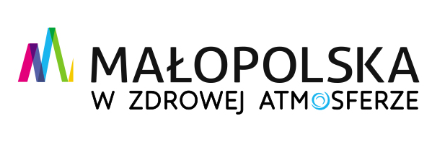 Część A     (podstawowe informacje)Część B    Przy wypełnianiu pomocna może być dokumentacja techniczna budynku. W przypadku trudności w samodzielnym wypełnieniu istnieje możliwość skorzystania z pomocy Eko-doradcy Gminy Bukowina Tatrzańska - ul. Długa 144, 34-530 Bukowina Tatrzańska, tel. 721 604 501, e-mail: ekodoradca@ugbukowinatatrzanska.pl